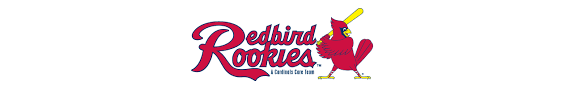 JENNINGS REDBIRD ROOKIES IT’S REGISTRATION TIME!! SIGN-UP TODAYPLEASE VISIT https://jenningscardinalscare.website.siplay.com/TO REGISTEROR CONTACT 314-388-3040 FOR FURTHER DETAILSASK FOR WHITNEY WASHINGTONAGES: 5-13SOFTBALL & BASEBALLFREE FREE FREE.....LET’S PLAY BALL!!....AGES: 5-13